Сумська міська радаVІІ СКЛИКАННЯ               СЕСІЯРІШЕННЯвід                   2017 року №             -МРм. СумиВраховуючи звернення громадян, розроблені та надані технічні документації із землеустрою щодо встановлення (відновлення) меж земельних ділянок в натурі (на місцевості), відповідно до протоколу засідання постійної комісії з питань архітектури, містобудування, регулювання земельних відносин, природокористування та екології Сумської міської ради від 23.03.2017 № 66 та статей 12, 40, 79-1, 116, 118, 119, 120, 121 Земельного кодексу України, статті 55 Закону України «Про землеустрій», керуючись пунктом 34 частини першої статті 26 Закону України «Про місцеве самоврядування в Україні», Сумська міська радаВИРІШИЛА:Затвердити технічні документації із землеустрою щодо встановлення (відновлення) меж земельної ділянки в натурі (на місцевості) та надати у власність земельні ділянки громадянам, що знаходяться у них в користуванні, для будівництва і обслуговування жилих будинків, господарських будівель і споруд згідно з додатком.Сумський міський голова	 						О.М. ЛисенкоВиконавець: Клименко Ю.М.Ініціатор розгляду питання –– постійна комісія з питань архітектури, містобудування, регулювання земельних відносин, природокористування та екології Сумської міської ради Проект рішення підготовлено департаментом забезпечення ресурсних платежів Сумської міської радиДоповідач – департамент забезпечення ресурсних платежів Сумської міської радиДодаток до рішення Сумської міської ради «Про надання у власність земельних ділянок громадянам, які знаходяться у них в користуванні»від                      2017 року №            -МРСПИСОКгромадян, яким надаються у власність земельні ділянки для будівництва і обслуговування жилих будинків, господарських будівель і споруд за рахунок земель житлової та громадської забудови Сумської міської радиСумський міський голова	 													О.М. ЛисенкоВиконавець: Клименко Ю.М.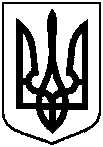 Проектоприлюднено «__»_________2017 р.Про надання у власність земельних ділянок громадянам, які знаходяться у них в користуванні № з/пПрізвище, ім’я, по батькові реєстраційний номер облікової картки платника податківАдреса земельної ділянки,кадастровий номерПлоща        згідно з    обміром,гаПередається у власність, гаНадається в оренду, га№ з/пПрізвище, ім’я, по батькові реєстраційний номер облікової картки платника податківАдреса земельної ділянки,кадастровий номерПлоща        згідно з    обміром,гаПередається у власність, гаНадається в оренду, га№ з/пПрізвище, ім’я, по батькові реєстраційний номер облікової картки платника податківАдреса земельної ділянки,кадастровий номерПлоща        згідно з    обміром,гаПередається у власність, гаНадається в оренду, га1234561.Завгородній Олександр Іванович,2295804193,Завгородня Наталія Миколаївна,2298113803вул. Сергія Єфремова, 9,5910136600:13:005:00190,0785½ від 0,0785,½ від 0,0785-2.Ворона Юрій Вікторович,2057805090вул. Над’ярна, 15,5910136300:04:009:00640,09320,0932-3.Вороненко Павло Якович,1739217532вул. Родини Линтварьових, 44,5910136600:07:024:00440,10000,1000-4.Маслова Надія Михайлівна,1939605046вул. Битицька, 79,5910136600:08:016:00260,09060,0906-5.Лапенко Анатолій Михайлович,2451600155вул. Горова, 34,5910136600:04:025:00010,10000,1000-6.Артюхова Тетяна Вікторівна,2207619085вул. Роменська, 21,5910136600:23:004:00160,100014/84 від 0,1000-7.Іщенко Григорій Іванович,2338504334Іщенко Микола Іванович,2217704770вул. Смирнова, 12,5910136600:19:021:00040,100058/100 від 0,1000,42/100 від 0,1000-8.Литвин Ганна Григорівна,1251001686вул. Шахтарська, 10,5910136600:04:014:00030,10000,1000-9.Масалітіна Тетяна Петрівна,2632303946,Симоненко Зінаїда Назарівна,1660602005вул. Василівська, 48,5910136300:06:013:00480,056315/100 від 0,0563,85/100 від 0,0563-10.Онищенко Олександр Михайлович,3501405272,Онищенко Андрій Михайлович,3041017894,Онищенко Олександра Михайлівна,2177107201,Онищенко Михайло Олександрович,2184804592вул. Шота Руставелі, 695910136600:12:003:00690,0950¼ від 0,0950,¼ від 0,0950,¼ від 0,0950,¼ від 0,0950-11.Коломієць Валентина Леонідівна,2325710908вул. Ювілейна, 58,5910136300:11:011:00580,05200,0520-12.Шкурат Галина Іванівна,1854005802вул. Вигонопоселенська, 59,5910136600:13:024:00030,10000,1000-13.Худолєй Віталій Миколайович,2959613437вул. Ювілейна, 125,5910136300:11:009:00090,10000,1000-14.Омельченко Віктор Іванович,1412107879вул. Краснопільська, 45,5910136300:08:052:00020,06050,0605-